 Urchfont CE Primary School – Long Term 2-year cycle Curriculum Plan for Chaffinches Class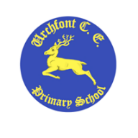 Main themeSubsidiary subjects that will be taught with this themeSubsidiary subjects that will be taught with this themeSubsidiary subjects that will be taught with this themeCycle AScienceGeography/ HistoryArt/ DT/ ICTTerm 1The EgyptiansLightMap work - AfricaClay Pots, canopic jars, instructions for mummificationTerm 2AnimalsAnimals including HumansOceans & SeasTerm 3Extreme EarthRocks & SoilsNatural Disasters – volcanoesWeatherVolcano DanceTerm 4Kings & QueensForces & MagnetsQueen VictoriaTerm 5RainforestsPlantsBrazil  – non European countryCarnival DanceTerm 6TitanicInvestigationsCycle BTerm 1RomansUses of Everyday MaterialsWeavingTerm 2Great Fire of LondonForces & MagnetsColour MixingTerm 3Christopher ColumbusLiving Things & their Habitats4 points of a compassGrid references – ordnance survey mapsTerm 4CanalsWater CycleLocational KnowledgeFeatures & routes on a map N/E/S/W  / Map symbolsICT – Beepbots/ MapsTerm 5TransportPlantsWright BrothersIsambard Kingdom BrunelTerm 6Super SaladsAnimals including HumansSuper Scientist – Alexander FlemmingDesign & make a balanced salad